Goldfinch Class (YR) Long Term PlanningAutumn 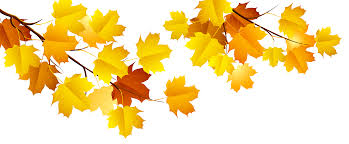 Autumn Autumn Autumn Autumn Autumn Autumn Autumn Autumn Spring 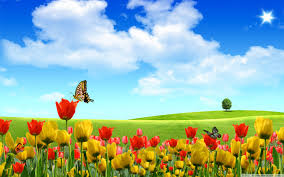 Spring Spring Spring Spring Spring Spring Spring Spring Spring Summer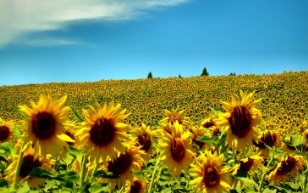 SummerSummerSummerSummerChristian ValueChristian ValueFriendship Friendship Friendship Friendship Friendship CompassionCompassionCompassionCompassionPerseverance  Perseverance  Perseverance  Perseverance  TruthfulnessTruthfulnessTruthfulnessTruthfulnessTruthfulnessTruthfulnessRespect Respect Respect Respect LoveBritish valueBritish valueTolerance of those of different faiths and beliefsTolerance of those of different faiths and beliefsTolerance of those of different faiths and beliefsTolerance of those of different faiths and beliefsTolerance of those of different faiths and beliefsTolerance of those of different faiths and beliefsTolerance of those of different faiths and beliefsTolerance of those of different faiths and beliefsTolerance of those of different faiths and beliefsDemocracyDemocracyDemocracyDemocracyThe rule of lawThe rule of lawThe rule of lawThe rule of lawThe rule of lawThe rule of lawMutual respectMutual respectMutual respectMutual respectIndividual libertyRRSRRSArticle 15:The right to choose your own friendsArticle 15:The right to choose your own friendsArticle 15:The right to choose your own friendsArticle 15:The right to choose your own friendsArticles 14 & 30: The right to choose your own religion & practice your cultureArticles 14 & 30: The right to choose your own religion & practice your cultureArticles 14 & 30: The right to choose your own religion & practice your cultureArticles 14 & 30: The right to choose your own religion & practice your cultureArticles 14 & 30: The right to choose your own religion & practice your cultureArticle 23: The right to special education & careArticle 23: The right to special education & careArticle 23: The right to special education & careArticle 23: The right to special education & careArticle 12: The right to give your opinionArticle 12: The right to give your opinionArticle 12: The right to give your opinionArticle 12: The right to give your opinionArticle 12: The right to give your opinionArticle 12: The right to give your opinionArticles 28 & 29: The right to a good quality education that helps you use and develop your talents & abilitiesArticles 28 & 29: The right to a good quality education that helps you use and develop your talents & abilitiesArticles 28 & 29: The right to a good quality education that helps you use and develop your talents & abilitiesArticles 28 & 29: The right to a good quality education that helps you use and develop your talents & abilitiesArticle 15:The right to choose your own friendsValues/Rights DaysValues/Rights DaysInternational Literacy DayInternational Literacy DayInternational Literacy DayInternational Literacy DayRemembrance DayRemembrance DayRemembrance DayRemembrance DayRemembrance DayShrove TuesdayShrove TuesdayShrove TuesdayShrove TuesdayWorld Book DayWorld Book DayWorld Book DayWorld Book DayWorld Book DayWorld Book DayMaths WeekMaths WeekMaths WeekMaths WeekSurya ArtsTopicTopicAll about MeAll about MeAll about MeAll about MeTraditional Tales/ChristmasTraditional Tales/ChristmasTraditional Tales/ChristmasTraditional Tales/ChristmasTraditional Tales/ChristmasMega MammalsMega MammalsMega MammalsMega MammalsMinibeasts Minibeasts Minibeasts Minibeasts Minibeasts Minibeasts Woodland GiantsWoodland GiantsWoodland GiantsWoodland GiantsIf I had wings…Celebration/sCelebration/sHarvestHarvestHarvestHarvestBonfire Night, Remembrance, ChristmasBonfire Night, Remembrance, ChristmasBonfire Night, Remembrance, ChristmasBonfire Night, Remembrance, ChristmasBonfire Night, Remembrance, ChristmasPancake Day Valentine’s DayPancake Day Valentine’s DayPancake Day Valentine’s DayPancake Day Valentine’s DayMother’s DayEasterMother’s DayEasterMother’s DayEasterMother’s DayEasterMother’s DayEasterMother’s DayEasterFather’s DayFather’s DayFather’s DayFather’s DayPossibilities for learning outside the classroomPossibilities for learning outside the classroom Season walk – AutumnApple pressing Season walk – AutumnApple pressing Season walk – AutumnApple pressing Season walk – AutumnApple pressingDorchester-Library-Christmas DisplayDorchester-Library-Christmas DisplayDorchester-Library-Christmas DisplayDorchester-Library-Christmas DisplayDorchester-Library-Christmas Display Season walk - SpringCore Creative Season walk - SpringCore Creative Season walk - SpringCore Creative Season walk - SpringCore CreativeCarymoorCarymoorCarymoorCarymoorCarymoorCarymoor Seasonal walk - summerPizza Express  Seasonal walk - summerPizza Express  Seasonal walk - summerPizza Express  Seasonal walk - summerPizza Express Kingcombe CentreLankham BottomRSPB nature reserveMoths Nigel SpringPossible ideas for events involving parentsPossible ideas for events involving parentsPhonics/Reading information eveningPhonics/Reading information eveningPhonics/Reading information eveningPhonics/Reading information evening,Nativity performance,Nativity performance,Nativity performance,Nativity performance,Nativity performanceStorymaking performanceStorymaking performanceStorymaking performanceStorymaking performance Planting/caring for pollinators (Solitary bee mug) Planting/caring for pollinators (Solitary bee mug) Planting/caring for pollinators (Solitary bee mug) Planting/caring for pollinators (Solitary bee mug) Planting/caring for pollinators (Solitary bee mug) Planting/caring for pollinators (Solitary bee mug)Storymaking performanceStorymaking performanceStorymaking performanceStorymaking performanceTeddy bears picnic  StorymakingStorymaking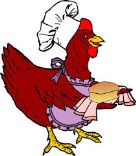 Little Red Hen Little Red Hen Little Red Hen Little Red Hen 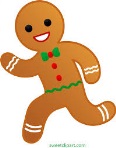 Gingerbread Man Gingerbread Man Gingerbread Man Gingerbread Man Gingerbread Man 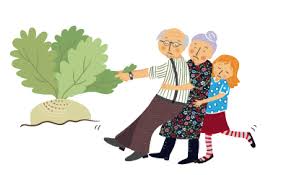 Enormous TurnipEnormous TurnipEnormous TurnipEnormous Turnip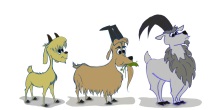 3 Billy Goats 3 Billy Goats 3 Billy Goats 3 Billy Goats 3 Billy Goats 3 Billy Goats 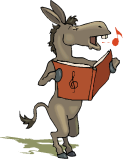 Going for a songGoing for a songGoing for a songGoing for a song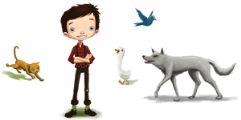 Peter and the WolfPRIME AREASPRIME AREASPRIME AREASPRIME AREASPRIME AREASPRIME AREASPRIME AREASPRIME AREASPRIME AREASPRIME AREASPRIME AREASPRIME AREASPRIME AREASPRIME AREASPRIME AREASPRIME AREASPRIME AREASPRIME AREASPRIME AREASPRIME AREASPRIME AREASPRIME AREASPRIME AREASPRIME AREASPRIME AREASPRIME AREASArea of Learning and DevelopmentAspectsAspectsAspectsAutumnAutumnAutumnAutumnAutumnAutumnAutumnAutumnAutumnSpringSpringSpringSpringSpringSpringSpringSummerSummerSummerSummerSummerSummerPersonal, Social and Emotional DevelopmentMaking RelationshipsSelf Confidence Self AwarenessManaging feelings and behaviourMaking RelationshipsSelf Confidence Self AwarenessManaging feelings and behaviourMaking RelationshipsSelf Confidence Self AwarenessManaging feelings and behaviourSettling in – learning rules and routines.  Forming new relationshipsI feel happy when…I feel sad when… etcUse ‘Inside out’ characters to enhance learning (watch film)Settling in – learning rules and routines.  Forming new relationshipsI feel happy when…I feel sad when… etcUse ‘Inside out’ characters to enhance learning (watch film)Settling in – learning rules and routines.  Forming new relationshipsI feel happy when…I feel sad when… etcUse ‘Inside out’ characters to enhance learning (watch film)Settling in – learning rules and routines.  Forming new relationshipsI feel happy when…I feel sad when… etcUse ‘Inside out’ characters to enhance learning (watch film)Settling in – learning rules and routines.  Forming new relationshipsI feel happy when…I feel sad when… etcUse ‘Inside out’ characters to enhance learning (watch film)Settling in – learning rules and routines.  Forming new relationshipsI feel happy when…I feel sad when… etcUse ‘Inside out’ characters to enhance learning (watch film)Feelings – Happy, Sad, Angry, frustrated, excited, disappointed etcWorking as a group – listening, sharing, taking turnsFeelings – Happy, Sad, Angry, frustrated, excited, disappointed etcWorking as a group – listening, sharing, taking turnsFeelings – Happy, Sad, Angry, frustrated, excited, disappointed etcWorking as a group – listening, sharing, taking turnsAsking for help, Listening to and negotiating with othersAsking for help, Listening to and negotiating with othersAsking for help, Listening to and negotiating with othersUnderstanding other’s feelings I like…I don’t like…because…Understanding other’s feelings I like…I don’t like…because…Understanding other’s feelings I like…I don’t like…because…Understanding other’s feelings I like…I don’t like…because…Listening to and responding to othersTalking about own ideasListening to and responding to othersTalking about own ideasListening to and responding to othersTalking about own ideasListening to and responding to othersTalking about own ideasPlaying co-operatively with others.Being confident to try new activities and say why they like/dislike themTalk about own and other’s feelings, follow the rules and know the consequences of unacceptable behaviour.Playing co-operatively with others.Being confident to try new activities and say why they like/dislike themTalk about own and other’s feelings, follow the rules and know the consequences of unacceptable behaviour.Communication and LanguageListening and Attention UnderstandingSpeakingListening and Attention UnderstandingSpeakingListening and Attention UnderstandingSpeakingFollowing instructionsSensory activities – using describing wordsDescribing events in orderFollowing instructionsSensory activities – using describing wordsDescribing events in orderFollowing instructionsSensory activities – using describing wordsDescribing events in orderFollowing instructionsSensory activities – using describing wordsDescribing events in orderFollowing instructionsSensory activities – using describing wordsDescribing events in orderFollowing instructionsSensory activities – using describing wordsDescribing events in orderListening to stories – remembering events and  charactersUnderstand over, under, around, beside, above, below, in out etcListening to stories – remembering events and  charactersUnderstand over, under, around, beside, above, below, in out etcListening to stories – remembering events and  charactersUnderstand over, under, around, beside, above, below, in out etcPractise asking questions – What? How? When? Who? (Show and tell)Sitting and listening for longer periods to complete an activityPractise asking questions – What? How? When? Who? (Show and tell)Sitting and listening for longer periods to complete an activityPractise asking questions – What? How? When? Who? (Show and tell)Sitting and listening for longer periods to complete an activityFollowing stories without pictures or promptsLinking sentences in speech with and and becauseFollowing stories without pictures or promptsLinking sentences in speech with and and becauseFollowing stories without pictures or promptsLinking sentences in speech with and and becauseFollowing stories without pictures or promptsLinking sentences in speech with and and becauseListening attentively and answer questions about storiesFollowing more complex instructionsListening attentively and answer questions about storiesFollowing more complex instructionsListening attentively and answer questions about storiesFollowing more complex instructionsListening attentively and answer questions about storiesFollowing more complex instructionsUsing tenses correctly – I went to, I played, I am going to…Creating own narratives/stories in role-playUsing tenses correctly – I went to, I played, I am going to…Creating own narratives/stories in role-playPhysical DevelopmentMoving and HandlingHealth and Self-CareREAL PE(Foundation movements skills through stories)REAL PE(Foundation movements skills through stories)REAL PE(Foundation movements skills through stories)Unit 1 – Personal-Balance -Co-ordination Unit 1 – Personal-Balance -Co-ordination Unit 1 – Personal-Balance -Co-ordination Unit 1 – Personal-Balance -Co-ordination Unit 1 – Personal-Balance -Co-ordination Unit 1 – Personal-Balance -Co-ordination Unit 2 –Social-Static Balance-AgilityUnit 2 –Social-Static Balance-AgilityUnit 2 –Social-Static Balance-AgilityUnit 2 –Social-Static Balance-AgilityUnit 3 – Cognitive-Dynamic balance-Static balanceUnit 3 – Cognitive-Dynamic balance-Static balanceUnit 4 – Creative-Counter balance-Ball skillsUnit 4 – Creative-Counter balance-Ball skillsUnit 4 – Creative-Counter balance-Ball skillsUnit 4 – Creative-Counter balance-Ball skillsUnit 5 – Physical-Co-ordination with equipment-Agility, reaction, responseUnit 5 – Physical-Co-ordination with equipment-Agility, reaction, responseUnit 5 – Physical-Co-ordination with equipment-Agility, reaction, responseUnit 5 – Physical-Co-ordination with equipment-Agility, reaction, responseUnit 6 - Health and  Fitness-Agility – ball chasing-Static balance-floor Unit 6 - Health and  Fitness-Agility – ball chasing-Static balance-floor Physical DevelopmentMoving and HandlingHealth and Self-CarePEPEPESwimming/Ball skillsSwimming/Ball skillsSwimming/Ball skillsSwimming/Ball skillsSwimming/Ball skillsSwimming/Ball skillsGymnasticsGymnasticsGymnasticsGymnasticsParachute Games Parachute Games DanceDanceDanceDanceSwimming - Water Confidence GradeMultiskills (sports day)Swimming - Water Confidence GradeMultiskills (sports day)Swimming - Water Confidence GradeMultiskills (sports day)Swimming - Water Confidence GradeMultiskills (sports day)Swimming Grade 1 or Ultimate frizbeeSwimming Grade 1 or Ultimate frizbeeArea of Learning and DevelopmentAspectsAspectsAspectsAutumnAutumnAutumnAutumnAutumnAutumnAutumnAutumnAutumnAutumnSpringSpringSpringSpringSpringSpringSummerSummerSummerSummerSummerSummerPhysical DevelopmentGeneral Physical SkillsGeneral Physical SkillsGeneral Physical SkillsFine Motor SkillsHolding a pen/pencil between thumb and 2 fingers and be able to draw lines and circlesCopying nameHealth and HygieneWashing and drying hands by themselvesDressing with help and usually be clean and dry during the dayFine Motor SkillsHolding a pen/pencil between thumb and 2 fingers and be able to draw lines and circlesCopying nameHealth and HygieneWashing and drying hands by themselvesDressing with help and usually be clean and dry during the dayFine Motor SkillsHolding a pen/pencil between thumb and 2 fingers and be able to draw lines and circlesCopying nameHealth and HygieneWashing and drying hands by themselvesDressing with help and usually be clean and dry during the dayFine Motor SkillsHolding a pen/pencil between thumb and 2 fingers and be able to draw lines and circlesCopying nameHealth and HygieneWashing and drying hands by themselvesDressing with help and usually be clean and dry during the dayFine Motor SkillsHolding a pen/pencil between thumb and 2 fingers and be able to draw lines and circlesCopying nameHealth and HygieneWashing and drying hands by themselvesDressing with help and usually be clean and dry during the dayFine Motor SkillsHolding a pen/pencil between thumb and 2 fingers and be able to draw lines and circlesCopying nameHealth and HygieneWashing and drying hands by themselvesDressing with help and usually be clean and dry during the dayGross Motor SkillsWalking up and down steps with alternate feet.Fine Motor SkillsUses one handed tools – e.g. scissors  safely – can snip paperGaining more control with pen/pencil and making anticlockwise movements.Health and HygieneLearning about healthy foodGross Motor SkillsWalking up and down steps with alternate feet.Fine Motor SkillsUses one handed tools – e.g. scissors  safely – can snip paperGaining more control with pen/pencil and making anticlockwise movements.Health and HygieneLearning about healthy foodGross Motor SkillsWalking up and down steps with alternate feet.Fine Motor SkillsUses one handed tools – e.g. scissors  safely – can snip paperGaining more control with pen/pencil and making anticlockwise movements.Health and HygieneLearning about healthy foodGross Motor SkillsWalking up and down steps with alternate feet.Fine Motor SkillsUses one handed tools – e.g. scissors  safely – can snip paperGaining more control with pen/pencil and making anticlockwise movements.Health and HygieneLearning about healthy foodGross Motor SkillsStanding on 1 foot, hopping, catching  a large ballJumping and landing safely.Fine Motor SkillsWriting some letters  correctlyHealth and HygieneTransporting equipment safely e.g. holding scissors closed by metal part.Gross Motor SkillsStanding on 1 foot, hopping, catching  a large ballJumping and landing safely.Fine Motor SkillsWriting some letters  correctlyHealth and HygieneTransporting equipment safely e.g. holding scissors closed by metal part.Gross Motor SkillsPushing, patting, throwing, catching, kicking objectsMoving confidently in different ways – running, hopping, skipping, slithering, crawling without bumping into others.Fine Motor SkillsUsing tools e.g. scissors, hole punch, screwdrivers, knife and fork, playdough tools, rolling pin, spoon, potato peelerGross Motor SkillsPushing, patting, throwing, catching, kicking objectsMoving confidently in different ways – running, hopping, skipping, slithering, crawling without bumping into others.Fine Motor SkillsUsing tools e.g. scissors, hole punch, screwdrivers, knife and fork, playdough tools, rolling pin, spoon, potato peelerGross Motor SkillsPushing, patting, throwing, catching, kicking objectsMoving confidently in different ways – running, hopping, skipping, slithering, crawling without bumping into others.Fine Motor SkillsUsing tools e.g. scissors, hole punch, screwdrivers, knife and fork, playdough tools, rolling pin, spoon, potato peelerGross Motor SkillsPushing, patting, throwing, catching, kicking objectsMoving confidently in different ways – running, hopping, skipping, slithering, crawling without bumping into others.Fine Motor SkillsUsing tools e.g. scissors, hole punch, screwdrivers, knife and fork, playdough tools, rolling pin, spoon, potato peelerShowing good control and co-ordination in large and small movementsFine Motor SkillsUsing a pencil effectively to form recognisable letters, most of which are correctly formedHealth and HygieneUnderstanding need for good health - physical exercise, healthy diet and talks about different ways to keep healthy and safeShowing good control and co-ordination in large and small movementsFine Motor SkillsUsing a pencil effectively to form recognisable letters, most of which are correctly formedHealth and HygieneUnderstanding need for good health - physical exercise, healthy diet and talks about different ways to keep healthy and safeShowing good control and co-ordination in large and small movementsFine Motor SkillsUsing a pencil effectively to form recognisable letters, most of which are correctly formedHealth and HygieneUnderstanding need for good health - physical exercise, healthy diet and talks about different ways to keep healthy and safeShowing good control and co-ordination in large and small movementsFine Motor SkillsUsing a pencil effectively to form recognisable letters, most of which are correctly formedHealth and HygieneUnderstanding need for good health - physical exercise, healthy diet and talks about different ways to keep healthy and safeGross Motor SkillsThrowing, catching and aiming at targetsMoving confidently in different waysFine Motor SkillsHandle equipment /tools effectively inc pencils.Health and HygieneKnowing and talking about good health and safety  - exercise,  healthy diet.Manage own basic hygiene/ personal needs successfully.Gross Motor SkillsThrowing, catching and aiming at targetsMoving confidently in different waysFine Motor SkillsHandle equipment /tools effectively inc pencils.Health and HygieneKnowing and talking about good health and safety  - exercise,  healthy diet.Manage own basic hygiene/ personal needs successfully.SPECIFIC AREASSPECIFIC AREASSPECIFIC AREASSPECIFIC AREASSPECIFIC AREASSPECIFIC AREASSPECIFIC AREASSPECIFIC AREASSPECIFIC AREASSPECIFIC AREASSPECIFIC AREASSPECIFIC AREASSPECIFIC AREASSPECIFIC AREASSPECIFIC AREASSPECIFIC AREASSPECIFIC AREASSPECIFIC AREASSPECIFIC AREASSPECIFIC AREASSPECIFIC AREASSPECIFIC AREASSPECIFIC AREASSPECIFIC AREASSPECIFIC AREASSPECIFIC AREASUnderstanding the World Understanding the world REREGod/Creation 1‘Harvest’God/Creation 1‘Harvest’God/Creation 1‘Harvest’God/Creation 1‘Harvest’God/Creation 1‘Harvest’Incarnation 1ChristmasIncarnation 1ChristmasIncarnation 1ChristmasIncarnation 1ChristmasIncarnation 1ChristmasSalvation 2Pancake DaySalvation 2Pancake DaySalvation 2Pancake DaySalvation 2Pancake DaySalvation 1EasterGod/Creation 2Our WorldGod/Creation 2Our WorldGod/Creation 2Our WorldGod/Creation 2Our WorldIncarnation 2Bible storiesIncarnation 2Bible storiesIncarnation 2Bible storiesIncarnation 2Bible storiesUnderstanding the World Understanding the world People and CommunitiesPeople and CommunitiesSimilarities and differencesRemembering and talking about significant events in their experience(Show and tell)Similarities and differencesRemembering and talking about significant events in their experience(Show and tell)Similarities and differencesRemembering and talking about significant events in their experience(Show and tell)Similarities and differencesRemembering and talking about significant events in their experience(Show and tell)Similarities and differencesRemembering and talking about significant events in their experience(Show and tell)Recognising and describing special times or events for family or friends and enjoys joining in with family customs and routinesRecognising and describing special times or events for family or friends and enjoys joining in with family customs and routinesRecognising and describing special times or events for family or friends and enjoys joining in with family customs and routinesRecognising and describing special times or events for family or friends and enjoys joining in with family customs and routinesRecognising and describing special times or events for family or friends and enjoys joining in with family customs and routinesTalking about past, present events in their own lives and lives of family membersUnderstand differences in different families – traditions etcTalking about past, present events in their own lives and lives of family membersUnderstand differences in different families – traditions etcTalking about past, present events in their own lives and lives of family membersUnderstand differences in different families – traditions etcTalking about past, present events in their own lives and lives of family membersUnderstand differences in different families – traditions etcUnderstands that people don’t always like the same thingShowing interest in lives of people who are familiar to them.Shows an interest in different occupationsShowing interest in lives of people who are familiar to them.Shows an interest in different occupationsShowing interest in lives of people who are familiar to them.Shows an interest in different occupationsShowing interest in lives of people who are familiar to them.Shows an interest in different occupationsTalk about past and present events.Know children enjoy different things and are sensitive to this.Know about similarities and differences between them and others, among families, communities and traditions. Talk about past and present events.Know children enjoy different things and are sensitive to this.Know about similarities and differences between them and others, among families, communities and traditions. Talk about past and present events.Know children enjoy different things and are sensitive to this.Know about similarities and differences between them and others, among families, communities and traditions. Talk about past and present events.Know children enjoy different things and are sensitive to this.Know about similarities and differences between them and others, among families, communities and traditions. Area of Learning and DevelopmentAspectsAspectsAutumnAutumnAutumnAutumnAutumnAutumnAutumnAutumnAutumnSpringSpringSpringSpringSpringSpringSummerSummerSummerSummerSummerSummerSummerSummerUnderstanding the WorldThe WorldThe WorldAll About MeAutumn plantingTalking about what they have seen in the environment and asking questions. (Plants, animals, Natural objects)Signs of autumnAll About MeAutumn plantingTalking about what they have seen in the environment and asking questions. (Plants, animals, Natural objects)Signs of autumnAll About MeAutumn plantingTalking about what they have seen in the environment and asking questions. (Plants, animals, Natural objects)Signs of autumnAll About MeAutumn plantingTalking about what they have seen in the environment and asking questions. (Plants, animals, Natural objects)Signs of autumnAll About MeAutumn plantingTalking about what they have seen in the environment and asking questions. (Plants, animals, Natural objects)Signs of autumnTraditional tales and ChristmasSTEM Billy Goats gruff activitiesSTEM valentines brick hearts activityLooking  after our plants (water, sun, weeds)Why do leaves change colour?Hedgehog homesNocturnal/Diurnal animalsTraditional tales and ChristmasSTEM Billy Goats gruff activitiesSTEM valentines brick hearts activityLooking  after our plants (water, sun, weeds)Why do leaves change colour?Hedgehog homesNocturnal/Diurnal animalsTraditional tales and ChristmasSTEM Billy Goats gruff activitiesSTEM valentines brick hearts activityLooking  after our plants (water, sun, weeds)Why do leaves change colour?Hedgehog homesNocturnal/Diurnal animalsTraditional tales and ChristmasSTEM Billy Goats gruff activitiesSTEM valentines brick hearts activityLooking  after our plants (water, sun, weeds)Why do leaves change colour?Hedgehog homesNocturnal/Diurnal animalsMega MammalsSpring plantingHow does a plant grow?British mammalsMammals – What is a mammal?Signs of springBRITISH SCIENCE WEEKMega MammalsSpring plantingHow does a plant grow?British mammalsMammals – What is a mammal?Signs of springBRITISH SCIENCE WEEKMega MammalsSpring plantingHow does a plant grow?British mammalsMammals – What is a mammal?Signs of springBRITISH SCIENCE WEEKMega MammalsSpring plantingHow does a plant grow?British mammalsMammals – What is a mammal?Signs of springBRITISH SCIENCE WEEKMega MammalsSpring plantingHow does a plant grow?British mammalsMammals – What is a mammal?Signs of springBRITISH SCIENCE WEEKMinibeastsWhat is an insect?Life cycles(butterfly, ladybird, ant, bee)Why are bees important – save our beesHow is honey made?Using idialsGrowth and decayWoodland GiantsSummer PlantingTrees – Measure, age, make a nurseryMake observations of animals, plants and explain why some differences have occurred.Talking about changes.Signs of summerLooking after our world – recycling, re-using, picking up litterTree, Leaf, Stick idialsWoodland GiantsSummer PlantingTrees – Measure, age, make a nurseryMake observations of animals, plants and explain why some differences have occurred.Talking about changes.Signs of summerLooking after our world – recycling, re-using, picking up litterTree, Leaf, Stick idialsWoodland GiantsSummer PlantingTrees – Measure, age, make a nurseryMake observations of animals, plants and explain why some differences have occurred.Talking about changes.Signs of summerLooking after our world – recycling, re-using, picking up litterTree, Leaf, Stick idialsWoodland GiantsSummer PlantingTrees – Measure, age, make a nurseryMake observations of animals, plants and explain why some differences have occurred.Talking about changes.Signs of summerLooking after our world – recycling, re-using, picking up litterTree, Leaf, Stick idialsIf I had wingsBirds – nesting (Observe the House Martins) Butterflies and mothsMigration/FlightKnows about similarities and differences with environments, materials, living things, places, people. Talk about features of their own immediate environment and how environments might vary from one anotherIf I had wingsBirds – nesting (Observe the House Martins) Butterflies and mothsMigration/FlightKnows about similarities and differences with environments, materials, living things, places, people. Talk about features of their own immediate environment and how environments might vary from one anotherIf I had wingsBirds – nesting (Observe the House Martins) Butterflies and mothsMigration/FlightKnows about similarities and differences with environments, materials, living things, places, people. Talk about features of their own immediate environment and how environments might vary from one anotherIf I had wingsBirds – nesting (Observe the House Martins) Butterflies and mothsMigration/FlightKnows about similarities and differences with environments, materials, living things, places, people. Talk about features of their own immediate environment and how environments might vary from one anotherUnderstanding the WorldTechnologyTechnologyInvestigate toys that use ICT or have moving partsShows skill in making toys work by pressing parts or lifting flapsMake a beebot moveMoving objects on the screen (IPAD)Investigate toys that use ICT or have moving partsShows skill in making toys work by pressing parts or lifting flapsMake a beebot moveMoving objects on the screen (IPAD)Investigate toys that use ICT or have moving partsShows skill in making toys work by pressing parts or lifting flapsMake a beebot moveMoving objects on the screen (IPAD)Investigate toys that use ICT or have moving partsShows skill in making toys work by pressing parts or lifting flapsMake a beebot moveMoving objects on the screen (IPAD)Investigate toys that use ICT or have moving partsShows skill in making toys work by pressing parts or lifting flapsMake a beebot moveMoving objects on the screen (IPAD)Why do things happen and  how do things work?Using simple ICT equipment – take photos, turn on cd playerUsing tablet/laptop with age appropriate softwareDouble clickinge-safetyBeing kind to friends, being careful with technology devicesWhy do things happen and  how do things work?Using simple ICT equipment – take photos, turn on cd playerUsing tablet/laptop with age appropriate softwareDouble clickinge-safetyBeing kind to friends, being careful with technology devicesWhy do things happen and  how do things work?Using simple ICT equipment – take photos, turn on cd playerUsing tablet/laptop with age appropriate softwareDouble clickinge-safetyBeing kind to friends, being careful with technology devicesWhy do things happen and  how do things work?Using simple ICT equipment – take photos, turn on cd playerUsing tablet/laptop with age appropriate softwareDouble clickinge-safetyBeing kind to friends, being careful with technology devicesKnows that information can be selected from the computerCompletes a simple program on a computerLogging in using lanyards and click and dragUsing a drawing package – make shapes, change colours, add texte-safety Asking an adult when you want to use the internetKnows that information can be selected from the computerCompletes a simple program on a computerLogging in using lanyards and click and dragUsing a drawing package – make shapes, change colours, add texte-safety Asking an adult when you want to use the internetKnows that information can be selected from the computerCompletes a simple program on a computerLogging in using lanyards and click and dragUsing a drawing package – make shapes, change colours, add texte-safety Asking an adult when you want to use the internetKnows that information can be selected from the computerCompletes a simple program on a computerLogging in using lanyards and click and dragUsing a drawing package – make shapes, change colours, add texte-safety Asking an adult when you want to use the internetKnows that information can be selected from the computerCompletes a simple program on a computerLogging in using lanyards and click and dragUsing a drawing package – make shapes, change colours, add texte-safety Asking an adult when you want to use the internetUnderstanding that technology is all aroundSelect and use technology for a purpose – ID minibeasts, photos, video clips,  vlog, showe-safety If anything worry’s you on the internet tell and adult.Leaf ID – app on tabletMaking choices about buttons and icons to touch or click onLogging on independentlyChoosing the apps you know are safee-safetyTalk amount the amount of time I spend using a computer /tablet/games consoleLeaf ID – app on tabletMaking choices about buttons and icons to touch or click onLogging on independentlyChoosing the apps you know are safee-safetyTalk amount the amount of time I spend using a computer /tablet/games consoleLeaf ID – app on tabletMaking choices about buttons and icons to touch or click onLogging on independentlyChoosing the apps you know are safee-safetyTalk amount the amount of time I spend using a computer /tablet/games consoleLeaf ID – app on tabletMaking choices about buttons and icons to touch or click onLogging on independentlyChoosing the apps you know are safee-safetyTalk amount the amount of time I spend using a computer /tablet/games consoleBird song – app on tableBird song book – soundsTaking photos/video of birdsRecognising that a range of technology is used inplaces such as homes and schools. They select and use technology for particular purposes.e-safetyUsing a safe part of the internet to play and learn e.g. cbeebies, youtubekidsBird song – app on tableBird song book – soundsTaking photos/video of birdsRecognising that a range of technology is used inplaces such as homes and schools. They select and use technology for particular purposes.e-safetyUsing a safe part of the internet to play and learn e.g. cbeebies, youtubekidsBird song – app on tableBird song book – soundsTaking photos/video of birdsRecognising that a range of technology is used inplaces such as homes and schools. They select and use technology for particular purposes.e-safetyUsing a safe part of the internet to play and learn e.g. cbeebies, youtubekidsBird song – app on tableBird song book – soundsTaking photos/video of birdsRecognising that a range of technology is used inplaces such as homes and schools. They select and use technology for particular purposes.e-safetyUsing a safe part of the internet to play and learn e.g. cbeebies, youtubekidsArea of Learning and DevelopmentAspectsAspectsAutumnAutumnAutumnAutumnAutumnAutumnAutumnAutumnAutumnSpringSpringSpringSpringSpringSpringSummerSummerSummerSummerSummerSummerSummerSummerExpressive Arts and DesignExploring and Using Media and MaterialsBeing ImaginativeExploring and Using Media and MaterialsBeing ImaginativeLearn new songsVarious crafts including Self portraitMaking facesLeaf people and animalsLearn new songsVarious crafts including Self portraitMaking facesLeaf people and animalsLearn new songsVarious crafts including Self portraitMaking facesLeaf people and animalsLearn new songsVarious crafts including Self portraitMaking facesLeaf people and animalsLearn new songsVarious crafts including Self portraitMaking facesLeaf people and animalsLearn new songs including Christmas songs and nativity songsVarious autumn/animals craftsFirework picturesLearn new songs including Christmas songs and nativity songsVarious autumn/animals craftsFirework picturesLearn new songs including Christmas songs and nativity songsVarious autumn/animals craftsFirework picturesLearn new songs including Christmas songs and nativity songsVarious autumn/animals craftsFirework picturesLearn new songsMusic - Tap out repeated rhythms and move in response to music, make up own rhythmsVarious mammal craftsLearn new songsMusic - Tap out repeated rhythms and move in response to music, make up own rhythmsVarious mammal craftsLearn new songsMusic - Tap out repeated rhythms and move in response to music, make up own rhythmsVarious mammal craftsLearn new songsMusic - Tap out repeated rhythms and move in response to music, make up own rhythmsVarious mammal craftsLearn new songsMusic - Tap out repeated rhythms and move in response to music, make up own rhythmsVarious mammal craftsLearn new songsBe a centipede – join children and walk togetherVarious minibeast craftsAct out storiesLearn new songsMusic – experiment with different instrumentsVarious tree craftsMake a leaf manLearn new songsMusic – experiment with different instrumentsVarious tree craftsMake a leaf manLearn new songsMusic – experiment with different instrumentsVarious tree craftsMake a leaf manLearn new songsMusic – experiment with different instrumentsVarious tree craftsMake a leaf manListen to Peter  and the wolf orchestra music.Re-create the story with our own instrumentsChildren create their own songs and add their own musicCreate own art pieces and explain themRepresenting their own thoughtsListen to Peter  and the wolf orchestra music.Re-create the story with our own instrumentsChildren create their own songs and add their own musicCreate own art pieces and explain themRepresenting their own thoughtsListen to Peter  and the wolf orchestra music.Re-create the story with our own instrumentsChildren create their own songs and add their own musicCreate own art pieces and explain themRepresenting their own thoughtsListen to Peter  and the wolf orchestra music.Re-create the story with our own instrumentsChildren create their own songs and add their own musicCreate own art pieces and explain themRepresenting their own thoughtsMaths (All areas of maths taught throughout the year using a weekly focus number)NumbersShape, Space and MeasureNumbersShape, Space and Measure0-30-30-30-30-34-6 4-6 4-6 4-6 7-97-97-97-97-91011-1511-1511-1511-1516-20 16-20 16-20 16-20 Maths (All areas of maths taught throughout the year using a weekly focus number)NumbersShape, Space and MeasureNumbersShape, Space and MeasureUsing/Creating stories and rhymes to explore numbers/Problem Solving and Investigation Numberblocks                      Number formation              Order  numbers                                  Recognise numerals               Part/Part Whole              More/less,      Add and subtract                 Money vocabulary                Recognise  and describe coins            Doubling, halving, sharing       Count objects 1-1            Weighing in play                Large/small construction     Water play – capacity          Measure for a purpose (size vocab)   Match numerals to objects      Observe/Describe patternsRecognise and name shapes  Describe shapes (2D/3D)    Build with shapes/everyday objects   Estimate  (Estimation station)   Outdoor Maths         Position/Direction       Using 5 frames/10 frames                                               Subitising (dice patterns then at least to 5)  Number bonds to 10                                                         Everyday time vocabulary (today, yesterday, soon, later, now etc)   Using/Creating stories and rhymes to explore numbers/Problem Solving and Investigation Numberblocks                      Number formation              Order  numbers                                  Recognise numerals               Part/Part Whole              More/less,      Add and subtract                 Money vocabulary                Recognise  and describe coins            Doubling, halving, sharing       Count objects 1-1            Weighing in play                Large/small construction     Water play – capacity          Measure for a purpose (size vocab)   Match numerals to objects      Observe/Describe patternsRecognise and name shapes  Describe shapes (2D/3D)    Build with shapes/everyday objects   Estimate  (Estimation station)   Outdoor Maths         Position/Direction       Using 5 frames/10 frames                                               Subitising (dice patterns then at least to 5)  Number bonds to 10                                                         Everyday time vocabulary (today, yesterday, soon, later, now etc)   Using/Creating stories and rhymes to explore numbers/Problem Solving and Investigation Numberblocks                      Number formation              Order  numbers                                  Recognise numerals               Part/Part Whole              More/less,      Add and subtract                 Money vocabulary                Recognise  and describe coins            Doubling, halving, sharing       Count objects 1-1            Weighing in play                Large/small construction     Water play – capacity          Measure for a purpose (size vocab)   Match numerals to objects      Observe/Describe patternsRecognise and name shapes  Describe shapes (2D/3D)    Build with shapes/everyday objects   Estimate  (Estimation station)   Outdoor Maths         Position/Direction       Using 5 frames/10 frames                                               Subitising (dice patterns then at least to 5)  Number bonds to 10                                                         Everyday time vocabulary (today, yesterday, soon, later, now etc)   Using/Creating stories and rhymes to explore numbers/Problem Solving and Investigation Numberblocks                      Number formation              Order  numbers                                  Recognise numerals               Part/Part Whole              More/less,      Add and subtract                 Money vocabulary                Recognise  and describe coins            Doubling, halving, sharing       Count objects 1-1            Weighing in play                Large/small construction     Water play – capacity          Measure for a purpose (size vocab)   Match numerals to objects      Observe/Describe patternsRecognise and name shapes  Describe shapes (2D/3D)    Build with shapes/everyday objects   Estimate  (Estimation station)   Outdoor Maths         Position/Direction       Using 5 frames/10 frames                                               Subitising (dice patterns then at least to 5)  Number bonds to 10                                                         Everyday time vocabulary (today, yesterday, soon, later, now etc)   Using/Creating stories and rhymes to explore numbers/Problem Solving and Investigation Numberblocks                      Number formation              Order  numbers                                  Recognise numerals               Part/Part Whole              More/less,      Add and subtract                 Money vocabulary                Recognise  and describe coins            Doubling, halving, sharing       Count objects 1-1            Weighing in play                Large/small construction     Water play – capacity          Measure for a purpose (size vocab)   Match numerals to objects      Observe/Describe patternsRecognise and name shapes  Describe shapes (2D/3D)    Build with shapes/everyday objects   Estimate  (Estimation station)   Outdoor Maths         Position/Direction       Using 5 frames/10 frames                                               Subitising (dice patterns then at least to 5)  Number bonds to 10                                                         Everyday time vocabulary (today, yesterday, soon, later, now etc)   Using/Creating stories and rhymes to explore numbers/Problem Solving and Investigation Numberblocks                      Number formation              Order  numbers                                  Recognise numerals               Part/Part Whole              More/less,      Add and subtract                 Money vocabulary                Recognise  and describe coins            Doubling, halving, sharing       Count objects 1-1            Weighing in play                Large/small construction     Water play – capacity          Measure for a purpose (size vocab)   Match numerals to objects      Observe/Describe patternsRecognise and name shapes  Describe shapes (2D/3D)    Build with shapes/everyday objects   Estimate  (Estimation station)   Outdoor Maths         Position/Direction       Using 5 frames/10 frames                                               Subitising (dice patterns then at least to 5)  Number bonds to 10                                                         Everyday time vocabulary (today, yesterday, soon, later, now etc)   Using/Creating stories and rhymes to explore numbers/Problem Solving and Investigation Numberblocks                      Number formation              Order  numbers                                  Recognise numerals               Part/Part Whole              More/less,      Add and subtract                 Money vocabulary                Recognise  and describe coins            Doubling, halving, sharing       Count objects 1-1            Weighing in play                Large/small construction     Water play – capacity          Measure for a purpose (size vocab)   Match numerals to objects      Observe/Describe patternsRecognise and name shapes  Describe shapes (2D/3D)    Build with shapes/everyday objects   Estimate  (Estimation station)   Outdoor Maths         Position/Direction       Using 5 frames/10 frames                                               Subitising (dice patterns then at least to 5)  Number bonds to 10                                                         Everyday time vocabulary (today, yesterday, soon, later, now etc)   Using/Creating stories and rhymes to explore numbers/Problem Solving and Investigation Numberblocks                      Number formation              Order  numbers                                  Recognise numerals               Part/Part Whole              More/less,      Add and subtract                 Money vocabulary                Recognise  and describe coins            Doubling, halving, sharing       Count objects 1-1            Weighing in play                Large/small construction     Water play – capacity          Measure for a purpose (size vocab)   Match numerals to objects      Observe/Describe patternsRecognise and name shapes  Describe shapes (2D/3D)    Build with shapes/everyday objects   Estimate  (Estimation station)   Outdoor Maths         Position/Direction       Using 5 frames/10 frames                                               Subitising (dice patterns then at least to 5)  Number bonds to 10                                                         Everyday time vocabulary (today, yesterday, soon, later, now etc)   Using/Creating stories and rhymes to explore numbers/Problem Solving and Investigation Numberblocks                      Number formation              Order  numbers                                  Recognise numerals               Part/Part Whole              More/less,      Add and subtract                 Money vocabulary                Recognise  and describe coins            Doubling, halving, sharing       Count objects 1-1            Weighing in play                Large/small construction     Water play – capacity          Measure for a purpose (size vocab)   Match numerals to objects      Observe/Describe patternsRecognise and name shapes  Describe shapes (2D/3D)    Build with shapes/everyday objects   Estimate  (Estimation station)   Outdoor Maths         Position/Direction       Using 5 frames/10 frames                                               Subitising (dice patterns then at least to 5)  Number bonds to 10                                                         Everyday time vocabulary (today, yesterday, soon, later, now etc)   Using/Creating stories and rhymes to explore numbers/Problem Solving and Investigation Numberblocks                      Number formation              Order  numbers                                  Recognise numerals               Part/Part Whole              More/less,      Add and subtract                 Money vocabulary                Recognise  and describe coins            Doubling, halving, sharing       Count objects 1-1            Weighing in play                Large/small construction     Water play – capacity          Measure for a purpose (size vocab)   Match numerals to objects      Observe/Describe patternsRecognise and name shapes  Describe shapes (2D/3D)    Build with shapes/everyday objects   Estimate  (Estimation station)   Outdoor Maths         Position/Direction       Using 5 frames/10 frames                                               Subitising (dice patterns then at least to 5)  Number bonds to 10                                                         Everyday time vocabulary (today, yesterday, soon, later, now etc)   Using/Creating stories and rhymes to explore numbers/Problem Solving and Investigation Numberblocks                      Number formation              Order  numbers                                  Recognise numerals               Part/Part Whole              More/less,      Add and subtract                 Money vocabulary                Recognise  and describe coins            Doubling, halving, sharing       Count objects 1-1            Weighing in play                Large/small construction     Water play – capacity          Measure for a purpose (size vocab)   Match numerals to objects      Observe/Describe patternsRecognise and name shapes  Describe shapes (2D/3D)    Build with shapes/everyday objects   Estimate  (Estimation station)   Outdoor Maths         Position/Direction       Using 5 frames/10 frames                                               Subitising (dice patterns then at least to 5)  Number bonds to 10                                                         Everyday time vocabulary (today, yesterday, soon, later, now etc)   Using/Creating stories and rhymes to explore numbers/Problem Solving and Investigation Numberblocks                      Number formation              Order  numbers                                  Recognise numerals               Part/Part Whole              More/less,      Add and subtract                 Money vocabulary                Recognise  and describe coins            Doubling, halving, sharing       Count objects 1-1            Weighing in play                Large/small construction     Water play – capacity          Measure for a purpose (size vocab)   Match numerals to objects      Observe/Describe patternsRecognise and name shapes  Describe shapes (2D/3D)    Build with shapes/everyday objects   Estimate  (Estimation station)   Outdoor Maths         Position/Direction       Using 5 frames/10 frames                                               Subitising (dice patterns then at least to 5)  Number bonds to 10                                                         Everyday time vocabulary (today, yesterday, soon, later, now etc)   Using/Creating stories and rhymes to explore numbers/Problem Solving and Investigation Numberblocks                      Number formation              Order  numbers                                  Recognise numerals               Part/Part Whole              More/less,      Add and subtract                 Money vocabulary                Recognise  and describe coins            Doubling, halving, sharing       Count objects 1-1            Weighing in play                Large/small construction     Water play – capacity          Measure for a purpose (size vocab)   Match numerals to objects      Observe/Describe patternsRecognise and name shapes  Describe shapes (2D/3D)    Build with shapes/everyday objects   Estimate  (Estimation station)   Outdoor Maths         Position/Direction       Using 5 frames/10 frames                                               Subitising (dice patterns then at least to 5)  Number bonds to 10                                                         Everyday time vocabulary (today, yesterday, soon, later, now etc)   Using/Creating stories and rhymes to explore numbers/Problem Solving and Investigation Numberblocks                      Number formation              Order  numbers                                  Recognise numerals               Part/Part Whole              More/less,      Add and subtract                 Money vocabulary                Recognise  and describe coins            Doubling, halving, sharing       Count objects 1-1            Weighing in play                Large/small construction     Water play – capacity          Measure for a purpose (size vocab)   Match numerals to objects      Observe/Describe patternsRecognise and name shapes  Describe shapes (2D/3D)    Build with shapes/everyday objects   Estimate  (Estimation station)   Outdoor Maths         Position/Direction       Using 5 frames/10 frames                                               Subitising (dice patterns then at least to 5)  Number bonds to 10                                                         Everyday time vocabulary (today, yesterday, soon, later, now etc)   Using/Creating stories and rhymes to explore numbers/Problem Solving and Investigation Numberblocks                      Number formation              Order  numbers                                  Recognise numerals               Part/Part Whole              More/less,      Add and subtract                 Money vocabulary                Recognise  and describe coins            Doubling, halving, sharing       Count objects 1-1            Weighing in play                Large/small construction     Water play – capacity          Measure for a purpose (size vocab)   Match numerals to objects      Observe/Describe patternsRecognise and name shapes  Describe shapes (2D/3D)    Build with shapes/everyday objects   Estimate  (Estimation station)   Outdoor Maths         Position/Direction       Using 5 frames/10 frames                                               Subitising (dice patterns then at least to 5)  Number bonds to 10                                                         Everyday time vocabulary (today, yesterday, soon, later, now etc)   Using/Creating stories and rhymes to explore numbers/Problem Solving and Investigation Numberblocks                      Number formation              Order  numbers                                  Recognise numerals               Part/Part Whole              More/less,      Add and subtract                 Money vocabulary                Recognise  and describe coins            Doubling, halving, sharing       Count objects 1-1            Weighing in play                Large/small construction     Water play – capacity          Measure for a purpose (size vocab)   Match numerals to objects      Observe/Describe patternsRecognise and name shapes  Describe shapes (2D/3D)    Build with shapes/everyday objects   Estimate  (Estimation station)   Outdoor Maths         Position/Direction       Using 5 frames/10 frames                                               Subitising (dice patterns then at least to 5)  Number bonds to 10                                                         Everyday time vocabulary (today, yesterday, soon, later, now etc)   Using/Creating stories and rhymes to explore numbers/Problem Solving and Investigation Numberblocks                      Number formation              Order  numbers                                  Recognise numerals               Part/Part Whole              More/less,      Add and subtract                 Money vocabulary                Recognise  and describe coins            Doubling, halving, sharing       Count objects 1-1            Weighing in play                Large/small construction     Water play – capacity          Measure for a purpose (size vocab)   Match numerals to objects      Observe/Describe patternsRecognise and name shapes  Describe shapes (2D/3D)    Build with shapes/everyday objects   Estimate  (Estimation station)   Outdoor Maths         Position/Direction       Using 5 frames/10 frames                                               Subitising (dice patterns then at least to 5)  Number bonds to 10                                                         Everyday time vocabulary (today, yesterday, soon, later, now etc)   Using/Creating stories and rhymes to explore numbers/Problem Solving and Investigation Numberblocks                      Number formation              Order  numbers                                  Recognise numerals               Part/Part Whole              More/less,      Add and subtract                 Money vocabulary                Recognise  and describe coins            Doubling, halving, sharing       Count objects 1-1            Weighing in play                Large/small construction     Water play – capacity          Measure for a purpose (size vocab)   Match numerals to objects      Observe/Describe patternsRecognise and name shapes  Describe shapes (2D/3D)    Build with shapes/everyday objects   Estimate  (Estimation station)   Outdoor Maths         Position/Direction       Using 5 frames/10 frames                                               Subitising (dice patterns then at least to 5)  Number bonds to 10                                                         Everyday time vocabulary (today, yesterday, soon, later, now etc)   Using/Creating stories and rhymes to explore numbers/Problem Solving and Investigation Numberblocks                      Number formation              Order  numbers                                  Recognise numerals               Part/Part Whole              More/less,      Add and subtract                 Money vocabulary                Recognise  and describe coins            Doubling, halving, sharing       Count objects 1-1            Weighing in play                Large/small construction     Water play – capacity          Measure for a purpose (size vocab)   Match numerals to objects      Observe/Describe patternsRecognise and name shapes  Describe shapes (2D/3D)    Build with shapes/everyday objects   Estimate  (Estimation station)   Outdoor Maths         Position/Direction       Using 5 frames/10 frames                                               Subitising (dice patterns then at least to 5)  Number bonds to 10                                                         Everyday time vocabulary (today, yesterday, soon, later, now etc)   Using/Creating stories and rhymes to explore numbers/Problem Solving and Investigation Numberblocks                      Number formation              Order  numbers                                  Recognise numerals               Part/Part Whole              More/less,      Add and subtract                 Money vocabulary                Recognise  and describe coins            Doubling, halving, sharing       Count objects 1-1            Weighing in play                Large/small construction     Water play – capacity          Measure for a purpose (size vocab)   Match numerals to objects      Observe/Describe patternsRecognise and name shapes  Describe shapes (2D/3D)    Build with shapes/everyday objects   Estimate  (Estimation station)   Outdoor Maths         Position/Direction       Using 5 frames/10 frames                                               Subitising (dice patterns then at least to 5)  Number bonds to 10                                                         Everyday time vocabulary (today, yesterday, soon, later, now etc)   Using/Creating stories and rhymes to explore numbers/Problem Solving and Investigation Numberblocks                      Number formation              Order  numbers                                  Recognise numerals               Part/Part Whole              More/less,      Add and subtract                 Money vocabulary                Recognise  and describe coins            Doubling, halving, sharing       Count objects 1-1            Weighing in play                Large/small construction     Water play – capacity          Measure for a purpose (size vocab)   Match numerals to objects      Observe/Describe patternsRecognise and name shapes  Describe shapes (2D/3D)    Build with shapes/everyday objects   Estimate  (Estimation station)   Outdoor Maths         Position/Direction       Using 5 frames/10 frames                                               Subitising (dice patterns then at least to 5)  Number bonds to 10                                                         Everyday time vocabulary (today, yesterday, soon, later, now etc)   Using/Creating stories and rhymes to explore numbers/Problem Solving and Investigation Numberblocks                      Number formation              Order  numbers                                  Recognise numerals               Part/Part Whole              More/less,      Add and subtract                 Money vocabulary                Recognise  and describe coins            Doubling, halving, sharing       Count objects 1-1            Weighing in play                Large/small construction     Water play – capacity          Measure for a purpose (size vocab)   Match numerals to objects      Observe/Describe patternsRecognise and name shapes  Describe shapes (2D/3D)    Build with shapes/everyday objects   Estimate  (Estimation station)   Outdoor Maths         Position/Direction       Using 5 frames/10 frames                                               Subitising (dice patterns then at least to 5)  Number bonds to 10                                                         Everyday time vocabulary (today, yesterday, soon, later, now etc)   Using/Creating stories and rhymes to explore numbers/Problem Solving and Investigation Numberblocks                      Number formation              Order  numbers                                  Recognise numerals               Part/Part Whole              More/less,      Add and subtract                 Money vocabulary                Recognise  and describe coins            Doubling, halving, sharing       Count objects 1-1            Weighing in play                Large/small construction     Water play – capacity          Measure for a purpose (size vocab)   Match numerals to objects      Observe/Describe patternsRecognise and name shapes  Describe shapes (2D/3D)    Build with shapes/everyday objects   Estimate  (Estimation station)   Outdoor Maths         Position/Direction       Using 5 frames/10 frames                                               Subitising (dice patterns then at least to 5)  Number bonds to 10                                                         Everyday time vocabulary (today, yesterday, soon, later, now etc)   Area of Learning and DevelopmentAspectsAspectsAutumnAutumnAutumnAutumnAutumnAutumnAutumnAutumnAutumnSpringSpringSpringSpringSpringSpringSpringSummerSummerSummerSummerSummerSummerSummerLiteracyReadingReadingKey focus texts Where the wild things are, Handa’s Surprise, The Little Red HenTopic texts (All about me)Kitchen Disco, Body/health fact books, You Choose, Aut term page turnersMr Gumpy’s Outing Bringing the Rain to Kapiti PlainClass chapter BookThe Owl who was afraid of the darkListen to/look at books, hold them the correct way up and read from left to writeRetell stories in own words using picturesRetell Little Red HenExtend vocabulary e.g.  big (enormous, massive), happy (delighted, excited)Clap SyllablesRead wild thing labelsKey focus texts Where the wild things are, Handa’s Surprise, The Little Red HenTopic texts (All about me)Kitchen Disco, Body/health fact books, You Choose, Aut term page turnersMr Gumpy’s Outing Bringing the Rain to Kapiti PlainClass chapter BookThe Owl who was afraid of the darkListen to/look at books, hold them the correct way up and read from left to writeRetell stories in own words using picturesRetell Little Red HenExtend vocabulary e.g.  big (enormous, massive), happy (delighted, excited)Clap SyllablesRead wild thing labelsKey focus texts Where the wild things are, Handa’s Surprise, The Little Red HenTopic texts (All about me)Kitchen Disco, Body/health fact books, You Choose, Aut term page turnersMr Gumpy’s Outing Bringing the Rain to Kapiti PlainClass chapter BookThe Owl who was afraid of the darkListen to/look at books, hold them the correct way up and read from left to writeRetell stories in own words using picturesRetell Little Red HenExtend vocabulary e.g.  big (enormous, massive), happy (delighted, excited)Clap SyllablesRead wild thing labelsKey focus texts Where the wild things are, Handa’s Surprise, The Little Red HenTopic texts (All about me)Kitchen Disco, Body/health fact books, You Choose, Aut term page turnersMr Gumpy’s Outing Bringing the Rain to Kapiti PlainClass chapter BookThe Owl who was afraid of the darkListen to/look at books, hold them the correct way up and read from left to writeRetell stories in own words using picturesRetell Little Red HenExtend vocabulary e.g.  big (enormous, massive), happy (delighted, excited)Clap SyllablesRead wild thing labelsKey focus texts Where the wild things are, Handa’s Surprise, The Little Red HenTopic texts (All about me)Kitchen Disco, Body/health fact books, You Choose, Aut term page turnersMr Gumpy’s Outing Bringing the Rain to Kapiti PlainClass chapter BookThe Owl who was afraid of the darkListen to/look at books, hold them the correct way up and read from left to writeRetell stories in own words using picturesRetell Little Red HenExtend vocabulary e.g.  big (enormous, massive), happy (delighted, excited)Clap SyllablesRead wild thing labelsKey focus texts Where the wild things are, Handa’s Surprise, The Little Red HenTopic texts (All about me)Kitchen Disco, Body/health fact books, You Choose, Aut term page turnersMr Gumpy’s Outing Bringing the Rain to Kapiti PlainClass chapter BookThe Owl who was afraid of the darkListen to/look at books, hold them the correct way up and read from left to writeRetell stories in own words using picturesRetell Little Red HenExtend vocabulary e.g.  big (enormous, massive), happy (delighted, excited)Clap SyllablesRead wild thing labelsKey focus TextsI am Henry Finch, Stick Man, The Gingerbread ManTopic texts (Traditonal tales and Christmas)Nativity story, The snail and the whale, 3 little Pigs, Jack and the BeanstalkClass chapter BookThe Owl who was afraid of the DarkRhyming wordsJoin in with repeated parts of stories e.g. run, run as fast as you can.Retell Gingerbread ManHF words – on keyringsRead simple sentencesOrally saying sentencesKey focus TextsI am Henry Finch, Stick Man, The Gingerbread ManTopic texts (Traditonal tales and Christmas)Nativity story, The snail and the whale, 3 little Pigs, Jack and the BeanstalkClass chapter BookThe Owl who was afraid of the DarkRhyming wordsJoin in with repeated parts of stories e.g. run, run as fast as you can.Retell Gingerbread ManHF words – on keyringsRead simple sentencesOrally saying sentencesKey focus TextsI am Henry Finch, Stick Man, The Gingerbread ManTopic texts (Traditonal tales and Christmas)Nativity story, The snail and the whale, 3 little Pigs, Jack and the BeanstalkClass chapter BookThe Owl who was afraid of the DarkRhyming wordsJoin in with repeated parts of stories e.g. run, run as fast as you can.Retell Gingerbread ManHF words – on keyringsRead simple sentencesOrally saying sentencesKey focus TextsThe Magic Paintbrush, Mr Wolf’s Pancakes The Enormous TurnipTopic texts(mega mammals)Nutty Nut Chase, The Gruffalo,Gruffalo’s Child, Percy the Park keeper, Animal fact books Spr term page turnersThe Wild Woods, Rosie’s walkClass chapter BookMrs Pepperpot StoriesListen to and predict stories. Suggest endingDescribe setting, events and main charactersSequence pancake recipeRetell Enormous Turnip HF words – on keyringsRead simple sentencesKey focus TextsThe Magic Paintbrush, Mr Wolf’s Pancakes The Enormous TurnipTopic texts(mega mammals)Nutty Nut Chase, The Gruffalo,Gruffalo’s Child, Percy the Park keeper, Animal fact books Spr term page turnersThe Wild Woods, Rosie’s walkClass chapter BookMrs Pepperpot StoriesListen to and predict stories. Suggest endingDescribe setting, events and main charactersSequence pancake recipeRetell Enormous Turnip HF words – on keyringsRead simple sentencesKey focus TextsThe Magic Paintbrush, Mr Wolf’s Pancakes The Enormous TurnipTopic texts(mega mammals)Nutty Nut Chase, The Gruffalo,Gruffalo’s Child, Percy the Park keeper, Animal fact books Spr term page turnersThe Wild Woods, Rosie’s walkClass chapter BookMrs Pepperpot StoriesListen to and predict stories. Suggest endingDescribe setting, events and main charactersSequence pancake recipeRetell Enormous Turnip HF words – on keyringsRead simple sentencesKey focus TextsThe Magic Paintbrush, Mr Wolf’s Pancakes The Enormous TurnipTopic texts(mega mammals)Nutty Nut Chase, The Gruffalo,Gruffalo’s Child, Percy the Park keeper, Animal fact books Spr term page turnersThe Wild Woods, Rosie’s walkClass chapter BookMrs Pepperpot StoriesListen to and predict stories. Suggest endingDescribe setting, events and main charactersSequence pancake recipeRetell Enormous Turnip HF words – on keyringsRead simple sentencesKey focus TextsThe Magic Paintbrush, Mr Wolf’s Pancakes The Enormous TurnipTopic texts(mega mammals)Nutty Nut Chase, The Gruffalo,Gruffalo’s Child, Percy the Park keeper, Animal fact books Spr term page turnersThe Wild Woods, Rosie’s walkClass chapter BookMrs Pepperpot StoriesListen to and predict stories. Suggest endingDescribe setting, events and main charactersSequence pancake recipeRetell Enormous Turnip HF words – on keyringsRead simple sentencesKey focus TextsThe Tiny Seed, The Hungry Caterpillar, 3 Billy GoatsTopic texts(Minibeasts)What the Ladybird Heard, I love Bugs, SuperwormMinibeast fact booksClass chapter BookMrs Pepperpot storiesRead and understand simple sentencesUse information booksRetell 3 Billy Goats GruffRead some irregular wordsKey focus TextsThe Tiny Seed, The Hungry Caterpillar, 3 Billy GoatsTopic texts(Minibeasts)What the Ladybird Heard, I love Bugs, SuperwormMinibeast fact booksClass chapter BookMrs Pepperpot storiesRead and understand simple sentencesUse information booksRetell 3 Billy Goats GruffRead some irregular wordsKey focus TextsHairy Maclary from Donaldson’s Dairy, Bog Baby, Going for a songTopic texts(Woodland Giants)Tree ID books,The wild woodsSum term page turnersFarmer Duck Class chapter BookThe Magic Faraway TreeRead and understand simple sentencesDemonstrate understanding of what they have readRetell Going for a songKey focus TextsHairy Maclary from Donaldson’s Dairy, Bog Baby, Going for a songTopic texts(Woodland Giants)Tree ID books,The wild woodsSum term page turnersFarmer Duck Class chapter BookThe Magic Faraway TreeRead and understand simple sentencesDemonstrate understanding of what they have readRetell Going for a songKey focus TextsHairy Maclary from Donaldson’s Dairy, Bog Baby, Going for a songTopic texts(Woodland Giants)Tree ID books,The wild woodsSum term page turnersFarmer Duck Class chapter BookThe Magic Faraway TreeRead and understand simple sentencesDemonstrate understanding of what they have readRetell Going for a songKey focus TextsSo Much, Owl Babies Peter and the WolfTopic texts(If I had Wings)The odd egg,The ugly ducklingBird fact booksClass chapter BookThe Magic Faraway TreeDescribe main events in the story.  Use tenses correctlyRead phonetically regular words more than 1 syllableRetell peter and WolfRead many irregular HF wordsUse phonics, semantic and syntactic knowledge to understand unfamiliar vocabKey focus TextsSo Much, Owl Babies Peter and the WolfTopic texts(If I had Wings)The odd egg,The ugly ducklingBird fact booksClass chapter BookThe Magic Faraway TreeDescribe main events in the story.  Use tenses correctlyRead phonetically regular words more than 1 syllableRetell peter and WolfRead many irregular HF wordsUse phonics, semantic and syntactic knowledge to understand unfamiliar vocabKey focus TextsSo Much, Owl Babies Peter and the WolfTopic texts(If I had Wings)The odd egg,The ugly ducklingBird fact booksClass chapter BookThe Magic Faraway TreeDescribe main events in the story.  Use tenses correctlyRead phonetically regular words more than 1 syllableRetell peter and WolfRead many irregular HF wordsUse phonics, semantic and syntactic knowledge to understand unfamiliar vocabKey focus TextsSo Much, Owl Babies Peter and the WolfTopic texts(If I had Wings)The odd egg,The ugly ducklingBird fact booksClass chapter BookThe Magic Faraway TreeDescribe main events in the story.  Use tenses correctlyRead phonetically regular words more than 1 syllableRetell peter and WolfRead many irregular HF wordsUse phonics, semantic and syntactic knowledge to understand unfamiliar vocabLiteracyWritingWritingWrite name (copy)Begin to write independently in play – for a purpose (lists, recipes, café orders, signs, labels)Introduce Where, when, what, who pictures to begin recounting orally e.g. I played with, I went to..Letter formation using Read Write Inc (RWI)Write  simple wordse.g. dad, patWrite labels for wild thingsWRITE DANCEWrite name (copy)Begin to write independently in play – for a purpose (lists, recipes, café orders, signs, labels)Introduce Where, when, what, who pictures to begin recounting orally e.g. I played with, I went to..Letter formation using Read Write Inc (RWI)Write  simple wordse.g. dad, patWrite labels for wild thingsWRITE DANCEWrite name (copy)Begin to write independently in play – for a purpose (lists, recipes, café orders, signs, labels)Introduce Where, when, what, who pictures to begin recounting orally e.g. I played with, I went to..Letter formation using Read Write Inc (RWI)Write  simple wordse.g. dad, patWrite labels for wild thingsWRITE DANCEWrite name (copy)Begin to write independently in play – for a purpose (lists, recipes, café orders, signs, labels)Introduce Where, when, what, who pictures to begin recounting orally e.g. I played with, I went to..Letter formation using Read Write Inc (RWI)Write  simple wordse.g. dad, patWrite labels for wild thingsWRITE DANCEWrite name (copy)Begin to write independently in play – for a purpose (lists, recipes, café orders, signs, labels)Introduce Where, when, what, who pictures to begin recounting orally e.g. I played with, I went to..Letter formation using Read Write Inc (RWI)Write  simple wordse.g. dad, patWrite labels for wild thingsWRITE DANCEWrite name (copy)Begin to write independently in play – for a purpose (lists, recipes, café orders, signs, labels)Introduce Where, when, what, who pictures to begin recounting orally e.g. I played with, I went to..Letter formation using Read Write Inc (RWI)Write  simple wordse.g. dad, patWrite labels for wild thingsWRITE DANCECorrect letter formationIndependent simple recount writing Write a spellWrite a listWrite Christmas cardsWrite thought bubbles, lists, commands, letters of advice, questions, notesWRITE DANCECorrect letter formationIndependent simple recount writing Write a spellWrite a listWrite Christmas cardsWrite thought bubbles, lists, commands, letters of advice, questions, notesWRITE DANCECorrect letter formationIndependent simple recount writing Write a spellWrite a listWrite Christmas cardsWrite thought bubbles, lists, commands, letters of advice, questions, notesWRITE DANCEWrite some simple words Valentine’s cardsSequence a pancake recipeCreate animal fact filesCreate a british mammal fact fileWrite own name correctly Begin to write captionsWRITE DANCEWrite some simple words Valentine’s cardsSequence a pancake recipeCreate animal fact filesCreate a british mammal fact fileWrite own name correctly Begin to write captionsWRITE DANCEWrite some simple words Valentine’s cardsSequence a pancake recipeCreate animal fact filesCreate a british mammal fact fileWrite own name correctly Begin to write captionsWRITE DANCEWrite some simple words Valentine’s cardsSequence a pancake recipeCreate animal fact filesCreate a british mammal fact fileWrite own name correctly Begin to write captionsWRITE DANCEWrite some simple words Valentine’s cardsSequence a pancake recipeCreate animal fact filesCreate a british mammal fact fileWrite own name correctly Begin to write captionsWRITE DANCEAttempt to write simple sentences using phonic knowledgeCreate a minibeast fact file Easter CardsCreate storymapsWRITE DANCEAttempt to write simple sentences using phonic knowledgeCreate a minibeast fact file Easter CardsCreate storymapsWRITE DANCEBegin to write along linesCreate tree/leaf fact files Leaf labelsFather’s day cardsWrite outside with sticksWrite irregular common words (red words)Write sentences that they and others can readWRITE DANCEBegin to write along linesCreate tree/leaf fact files Leaf labelsFather’s day cardsWrite outside with sticksWrite irregular common words (red words)Write sentences that they and others can readWRITE DANCEBegin to write along linesCreate tree/leaf fact files Leaf labelsFather’s day cardsWrite outside with sticksWrite irregular common words (red words)Write sentences that they and others can readWRITE DANCECreate Bird fact files Write to the new reception children Use key features of narrative in writing(Use storywords in stories) Speech bubbles for owl BabiesCreate stories from story mapsSpell phonetically regular words of more than 1 syllableSpell many irregular HF wordsWRITE DANCECreate Bird fact files Write to the new reception children Use key features of narrative in writing(Use storywords in stories) Speech bubbles for owl BabiesCreate stories from story mapsSpell phonetically regular words of more than 1 syllableSpell many irregular HF wordsWRITE DANCECreate Bird fact files Write to the new reception children Use key features of narrative in writing(Use storywords in stories) Speech bubbles for owl BabiesCreate stories from story mapsSpell phonetically regular words of more than 1 syllableSpell many irregular HF wordsWRITE DANCECreate Bird fact files Write to the new reception children Use key features of narrative in writing(Use storywords in stories) Speech bubbles for owl BabiesCreate stories from story mapsSpell phonetically regular words of more than 1 syllableSpell many irregular HF wordsWRITE DANCELiteracyPhonicsPhonicsBaselineBaselineSet 1 m a s d t i n p g o c k u b f e l h sh r j v y w th z chq u x ng nkSet 1 m a s d t i n p g o c k u b f e l h sh r j v y w th z chq u x ng nkSet 1 m a s d t i n p g o c k u b f e l h sh r j v y w th z chq u x ng nkSet 1 m a s d t i n p g o c k u b f e l h sh r j v y w th z chq u x ng nkSet 1 m a s d t i n p g o c k u b f e l h sh r j v y w th z chq u x ng nkSet 1 m a s d t i n p g o c k u b f e l h sh r j v y w th z chq u x ng nkSet 1 m a s d t i n p g o c k u b f e l h sh r j v y w th z chq u x ng nkSet 2 ay ee igh ow oo oo ar or air ir ou oySet 2 ay ee igh ow oo oo ar or air ir ou oySet 2 ay ee igh ow oo oo ar or air ir ou oySet 2 ay ee igh ow oo oo ar or air ir ou oySet 2 ay ee igh ow oo oo ar or air ir ou oySet 2 ay ee igh ow oo oo ar or air ir ou oySet 2 ay ee igh ow oo oo ar or air ir ou oyPolysyllabic words, Narrative phrases, Building sentences Polysyllabic words, Narrative phrases, Building sentences Polysyllabic words, Narrative phrases, Building sentences Polysyllabic words, Narrative phrases, Building sentences Polysyllabic words, Narrative phrases, Building sentences Polysyllabic words, Narrative phrases, Building sentences Polysyllabic words, Narrative phrases, Building sentences LiteracyPhonicsPhonicsRhythm and rhyming Oral segmenting and blendingHear  initial sounds in wordsSort objects according to beginning soundBuild sentences orallyRhythm and rhyming Oral segmenting and blendingHear  initial sounds in wordsSort objects according to beginning soundBuild sentences orallyHears and says initial sounds in wordsCan segment the sounds in simple words and blend them together and knows which letters represent some of themLinks sounds to letters, naming and sounding the letters of the alphabetBegins to read words and simple sentences (Dittys)Hears and says initial sounds in wordsCan segment the sounds in simple words and blend them together and knows which letters represent some of themLinks sounds to letters, naming and sounding the letters of the alphabetBegins to read words and simple sentences (Dittys)Hears and says initial sounds in wordsCan segment the sounds in simple words and blend them together and knows which letters represent some of themLinks sounds to letters, naming and sounding the letters of the alphabetBegins to read words and simple sentences (Dittys)Hears and says initial sounds in wordsCan segment the sounds in simple words and blend them together and knows which letters represent some of themLinks sounds to letters, naming and sounding the letters of the alphabetBegins to read words and simple sentences (Dittys)Hears and says initial sounds in wordsCan segment the sounds in simple words and blend them together and knows which letters represent some of themLinks sounds to letters, naming and sounding the letters of the alphabetBegins to read words and simple sentences (Dittys)Hears and says initial sounds in wordsCan segment the sounds in simple words and blend them together and knows which letters represent some of themLinks sounds to letters, naming and sounding the letters of the alphabetBegins to read words and simple sentences (Dittys)Hears and says initial sounds in wordsCan segment the sounds in simple words and blend them together and knows which letters represent some of themLinks sounds to letters, naming and sounding the letters of the alphabetBegins to read words and simple sentences (Dittys)Use phonic knowledge to decode regular words and read them aloud accuratelyDittysCVCC – p-o-n-d, ch-o-m-p,   b-e-n-chCCVC – s-p-o-t, sh- r-e-d,   t-r-a-ckUse phonic knowledge to decode regular words and read them aloud accuratelyDittysCVCC – p-o-n-d, ch-o-m-p,   b-e-n-chCCVC – s-p-o-t, sh- r-e-d,   t-r-a-ckUse phonic knowledge to decode regular words and read them aloud accuratelyDittysCVCC – p-o-n-d, ch-o-m-p,   b-e-n-chCCVC – s-p-o-t, sh- r-e-d,   t-r-a-ckRead and understand simple sentencesRead some common irregular wordsUse phonic knowledge to write words that match their spoken soundsAttempt to write simple sentences/captions Read and understand simple sentencesRead some common irregular wordsUse phonic knowledge to write words that match their spoken soundsAttempt to write simple sentences/captions Read and understand simple sentencesRead some common irregular wordsUse phonic knowledge to write words that match their spoken soundsAttempt to write simple sentences/captions Read and understand simple sentencesRead some common irregular wordsUse phonic knowledge to write words that match their spoken soundsAttempt to write simple sentences/captions Writing common irregular wordsWrite simple sentences that can be read by themselves and others CCCVC – s-p-l-a-shCCVCC – c-r-u-s-tCCCVCC – s-c-r-u-n-chWriting common irregular wordsWrite simple sentences that can be read by themselves and others CCCVC – s-p-l-a-shCCVCC – c-r-u-s-tCCCVCC – s-c-r-u-n-chWriting common irregular wordsWrite simple sentences that can be read by themselves and others CCCVC – s-p-l-a-shCCVCC – c-r-u-s-tCCCVCC – s-c-r-u-n-chWriting common irregular wordsWrite simple sentences that can be read by themselves and others CCCVC – s-p-l-a-shCCVCC – c-r-u-s-tCCCVCC – s-c-r-u-n-chSome words are spelt correctly and some are phonetically plausibleSome words are spelt correctly and some are phonetically plausibleSome words are spelt correctly and some are phonetically plausible